03.05.2024 г.Квалифицированных управленцев из числа участников СВО планируют готовить в России. Специально для них создана программа развития «Время героев».

Те, кто зарегистрировался, прошли онлайн-тестирование. Если зарегистрированный участник не прошел тесты из-за того, что выполнял боевые задачи, то сделать это можно очно в филиалах Президентской академии в 45 городах. Там будут работать пункты дистанционной оценки для участников отбора.

После обучения современным методам и технологиям управления участники программы смогут работать в органах государственной, муниципальной власти и в госкомпаниях. Подробную информацию о пунктах оценки, записи на оценочные процедуры зарегистрированные участники могут узнать в личном кабинете на сайте https://clck.ru/39CWtz

#АдминистрацияМОБохан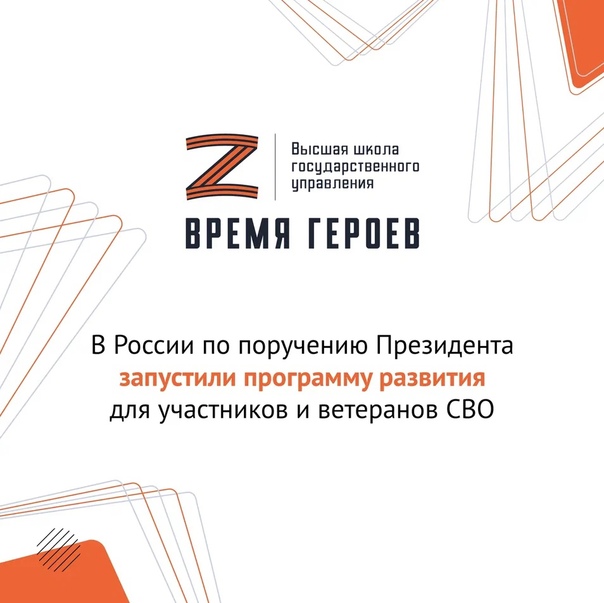 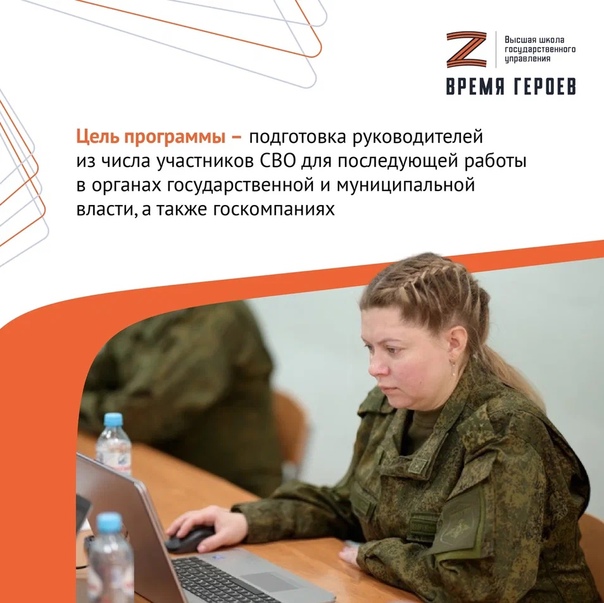 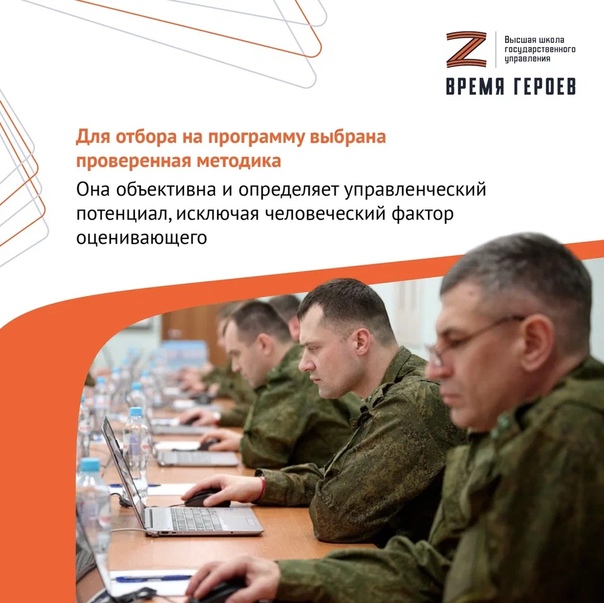 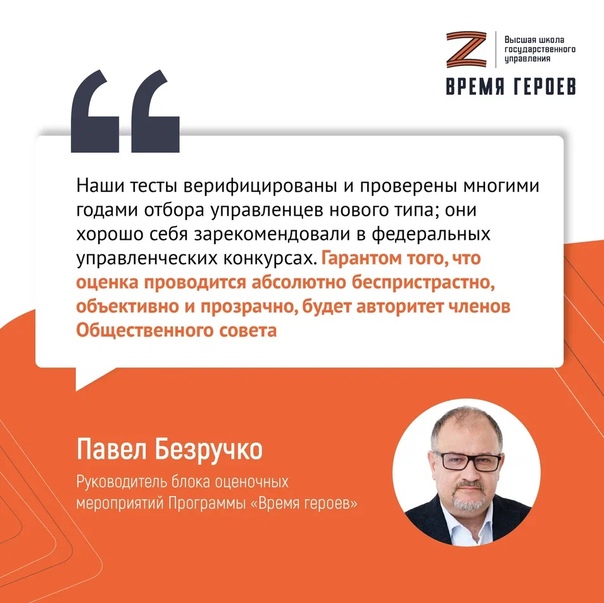 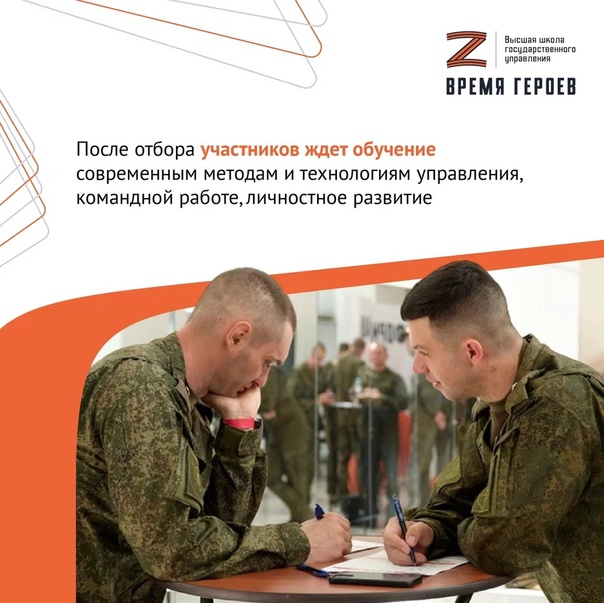 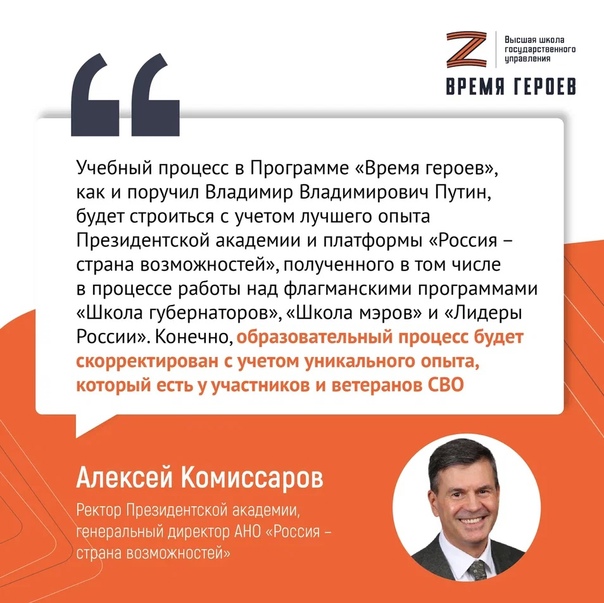 